REGLEMENTATION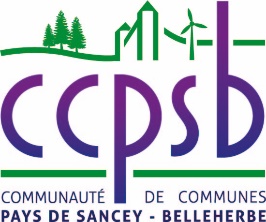 SUBVENTIONS ACCORDÉES PAR LA CC DU PAYS DE SANCEY-BELLEHERBEType de subventions accordées : pour les manifestations uniquement dans la limite d’une subvention par an (pas de subvention de fonctionnement aux associations).Pièces demandées :pour toutes demandes d’aides inférieures à 1000 € : 1 bilan financier prévisionnel et une notice explicative (versement en une fois)pour toutes demandes d’aides supérieures à 1000 € : 1 bilan financier prévisionnel et une notice explicative avant la manifestation ; un bilan financier définitif après la manifestation (avance avant la manifestation, versement du solde après).Le Cerfa 12156*05 complété. Critères permettant d’évaluer le montant alloué :budget rayonnement (intercommunale, cantonale, départementale, régionale, nationale)retombées économiques localespartenariat/participation de la population localefréquence (exceptionnelle, annuelle,…)fréquentationaction en direction de la jeunesseaction en direction du développement culturelparticipation aux animations touristiquesDélai de demande : le dossier doit être déposé 2 mois au moins avant la manifestation